Начальник ОМВД России по Усть-Катавскому городскому округу посетил опорные пункты участковых уполномоченных полиции для принятия решения о проведении капитального ремонта.В рамках годового отчета начальником ОМВД России по                   Усть-Катавскому городскому округу подполковником полиции Николаем Зайцевым перед депутатами городского округа, были рассмотрены  вопросы о проведении капитального ремонта в опорных пунктах участковых уполномоченных полиции. В связи с этим, начальник Отделения МВД России по Усть-Катавскому городскому округу подполковник полиции Николай Зайцев совместно с главой городского округа Сергеем Семковым посетили опорные пункты. Во время проведения проверки, обратили внимание на состояние зданий, косметический ремонт, эстетический вид вывесок и содержание информационных стендов. В опорные пункты к участковым уполномоченным полиции на прием обращаются граждане, поэтому условия как для граждан, так и для сотрудников должны быть комфортными. По результатам проверки были намечены мероприятия по проведению ремонтных работ.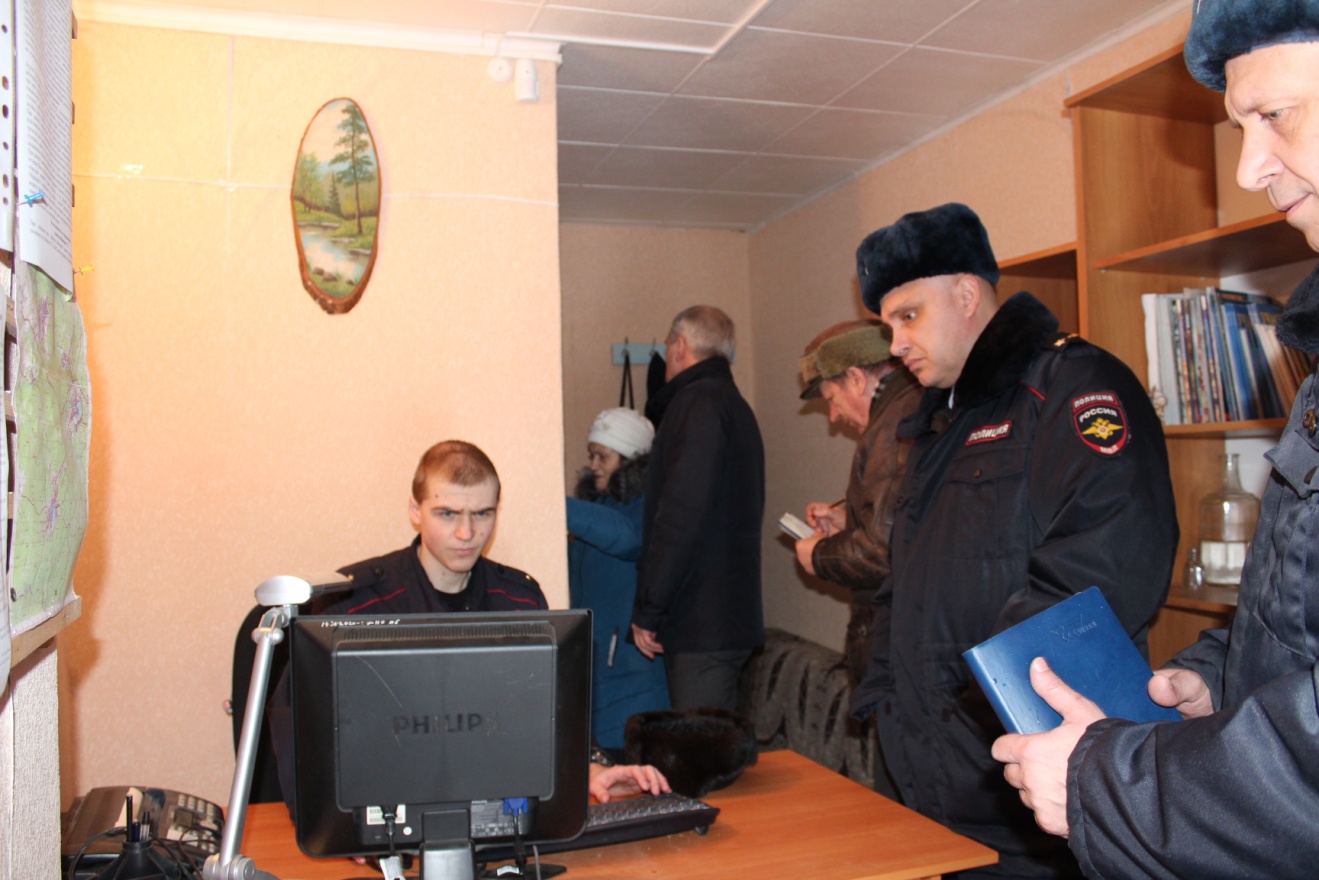 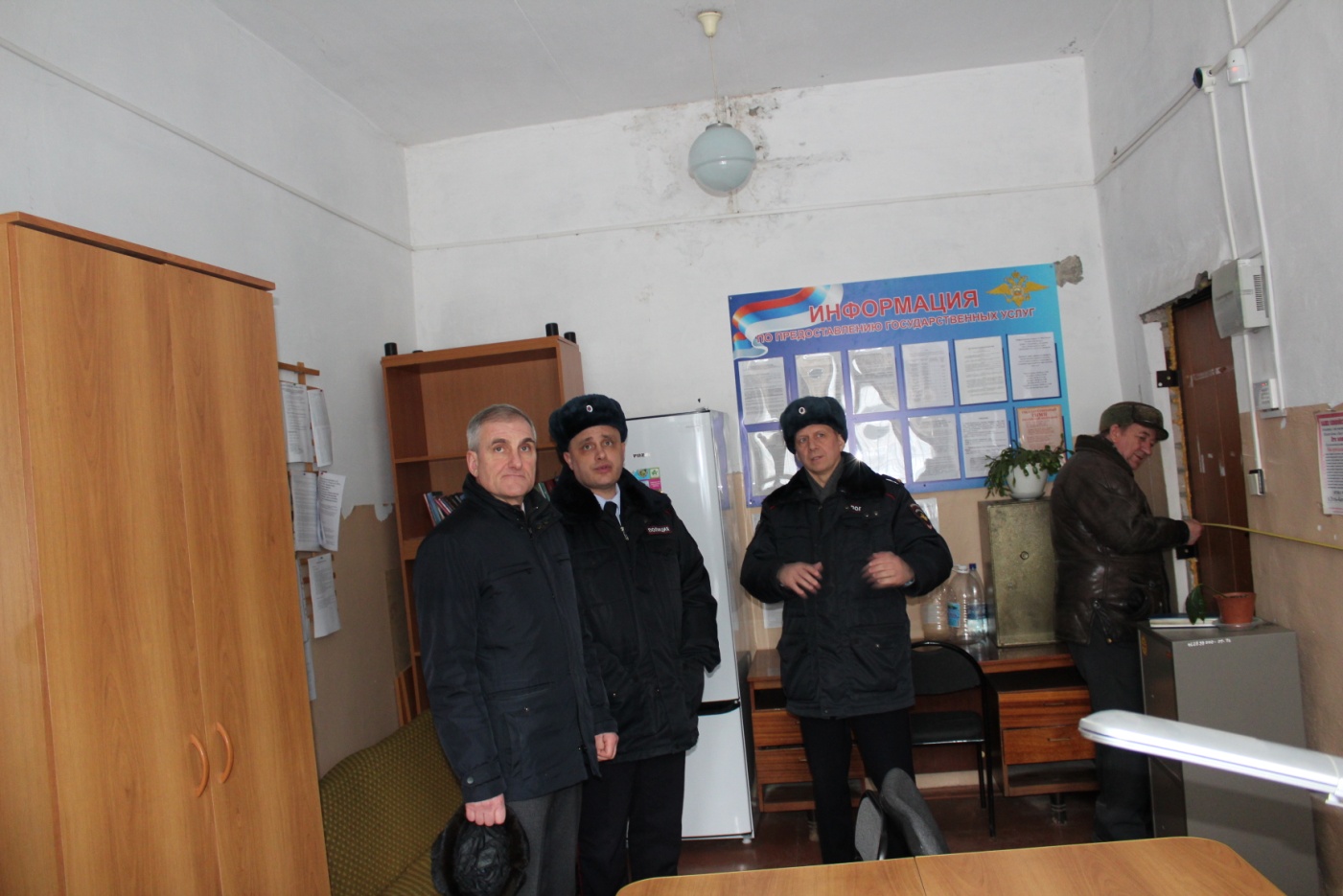 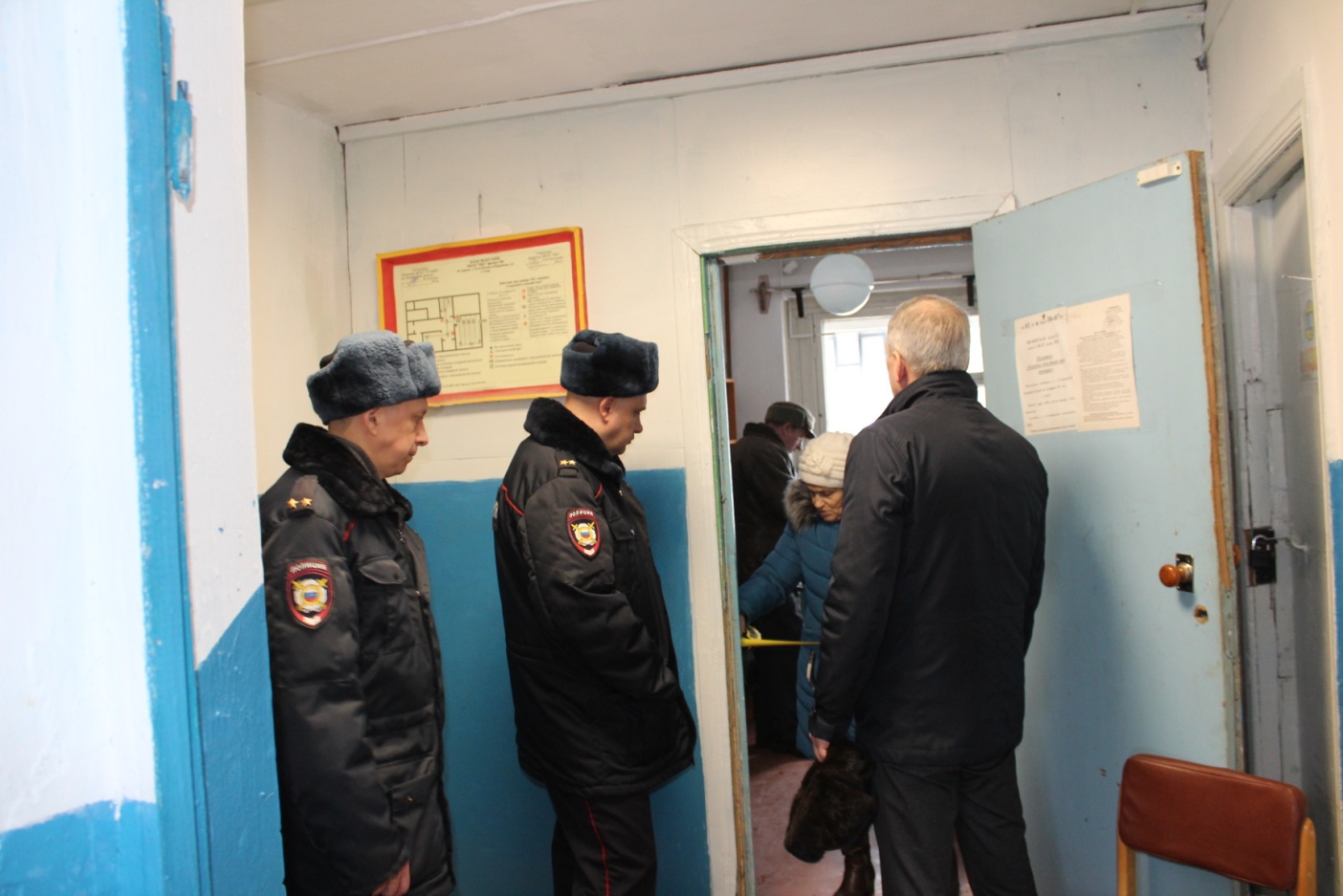 